Publicado en Barcelona el 05/12/2017 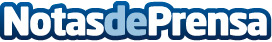 Boost School of English, la opción ideal para darle un empujón al inglésAprender un idioma es una prioridad y el inglés encabeza las listas de los más importantes, debido a su alcance. Boost School of English ofrece un método exclusivo para sus estudiantesDatos de contacto:Boost School of EnglishBarcelona93 015 60 22Nota de prensa publicada en: https://www.notasdeprensa.es/boost-school-of-english-la-opcion-ideal-para Categorias: Idiomas E-Commerce http://www.notasdeprensa.es